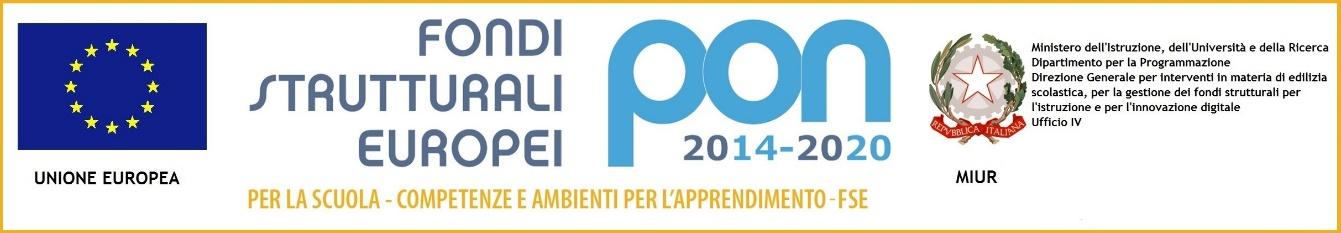 Regolamento per l’uso degli applicativi  Gworkspace For Education - dell’Istituto Comprensivo ZanicaArticolo 1. Descrizione del servizioL’Istituto Comprensivo di Zanica mette a disposizione del proprio personale e dei propri studenti una casella di posta elettronica istituzionale al fine di ottimizzare e razionalizzare la comunicazione interna, sia a fini istituzionali che didattici. Il presente regolamento disciplina le condizioni di utilizzo del Servizio di Posta Elettronica e delle applicazioni ad esso connesse e definisce le modalità di accesso per la fruizione del servizio. Il servizio è fornito gratuitamente ed è fruibile: ● per il personale in servizio fino al termine dell’attività lavorativa presso l’istituto; ● per gli studenti fino al termine del percorso di studio presso l’istituto. Il presente regolamento disciplina l’uso della piattaforma GSuite for educationutilizzata dall’Istituto Comprensivo “Zanica” come supporto alla didattica.Il regolamento si applica a tutti gli utenti di un account e la sua accettazione ècondizione necessaria per l’attivazione e l’utilizzo dell’account.Per gli studenti, in quanto minorenni, è indispensabile il consenso dei genitori che, iscrivendo i propri figli all’Istituto comprensivo, ne accettano e condividono i contenuti , le finalità e i Regolamenti comprensivi di quelli contenuti nel PTOF.Articolo 2. DEFINIZIONINel presente regolamento i termini sotto elencati hanno il seguente significato:v Istituto: Istituto Comprensivo “Zanica”v Amministratore di sistema: il responsabile incaricato dal Dirigente Scolastico per l’amministrazione del servizio.v Servizio: G Work Space  for Education, messo a disposizione della scuola.v Fornitore: Google Inc. con sede in 1600 Amphitheatre Parkway MountainView, CA 94043v Utente: colui che utilizza un account del servizio.v Account: insieme di funzionalità, applicativi, strumenti e contenutiattribuiti ad un nome utente con le credenziali di accesso.V Informativa sull’uso della GWSFE e Indicazioni : la circolare informativa per il trattamento dei dati sarà inviata ogni anno sul registro elettronico ; nel sito sezione comunicazioni genitori si trovano tutti gli approfondimenti sulla Piattaforma GWSFE.Articolo 3. Natura e finalità del servizioIl servizio consiste nell’accesso agli applicativi di Google Workspace for education. Ogni utente avrà a disposizione una casella di posta elettronica e la possibilità di utilizzare tutti i servizi aggiuntivi di GWSFE ( Drive, calendar, Classroom, Meet, Moduli....) senza la necessità di procedere ad alcuna installazione per la loro funzionalità.Il servizio è inteso come supporto alla didattica e ai servizi correlati con le attività scolastiche per tanto gli account creati devono essere utilizzati esclusivamente per tali fini e nel caso degli account studenti essi saranno comunque sotto la tutela e la responsabilità dei genitori o dei tutori.Art.4 Attivazione del servizioL’attivazione del servizio è subordinata all’accettazione esplicita del presente regolamento, il regolamento si intende accettato con la richiesta di iscrizione del proprio figlio nell’istituto comprensivo e la lettura dell’Informativa inviata ad inizio anno scolastico o se si è docente o Ata dell’Istituto sia a tempo determinato che indeterminato. I genitori leggendo il Ptof ne accettano e condividono i contenuti, le finalità e i regolamenti presentati. Lo studente riceverà le credenziali per accedere ai servizi di Google Workspace for Education soltanto dopo la sottoscrizione del presente regolamento da parte di un genitore e dello studente stesso e la riconsegna della documentazione ai docenti di classe incaricati della raccolta delle informative, dichiarando di aver accettato il presente regolamento e di essere a conoscenza della normativa locale, nazionale e europea vigente. La casella di posta elettronica fornita appartiene al dominio @iczanica.edu.it di cui l’istituto comprensivo è proprietario. La casella è strettamente personale e non è ammesso l’utilizzo da parte di persone diverse dall’assegnatario, né questi può cederla a terzi. L’utente accetta di essere riconosciuto quale autore dei messaggi inviati dal suo account e di essere il ricevente dei messaggi spediti al suo account. L’account fornito al personale rappresenta lo strumento esclusivo di comunicazione istituzionale all’interno dell’istituto comprensivo di Zanica. In caso di violazione delle norme stabilite nel presente regolamento l’istituto comprensivo di Zanica  potrà sospendere l’account dell’utente senza alcun preavviso e senza alcun addebito a suo carico e fatta salva ogni altra azione di rivalsa nei confronti dei responsabili di dette violazioni. L’istituto comprensivo di Zanica  si riserva la facoltà di segnalare alle autorità competenti, per gli opportuni accertamenti ed i provvedimenti del caso, le eventuali violazioni alle condizioni di utilizzo indicate nel presente Regolamento, oltre che alle leggi ed ai regolamenti vigenti. Modalità di accesso L’accesso alla casella di posta può avvenire attraverso l’apposito link web presente sulla home page del sito https://www.iczanica.edu.it L’erogazione del servizio è attuata tramite server Google; su tali server ogni utente avrà a disposizione una casella di posta elettronica e tramite questa potrà accedere ai servizi aggiuntivi di Google Workspace for Education. Le credenziali di accesso alla posta elettronica per il personale hanno il seguente tipo di struttura:  nome.cognome@iczanica.edu.it mentre per gli studenti è del tipo: cognome.nome@iczanica.edu.it  L’utente potrà cambiare in ogni momento la password di accesso alla casella di posta elettronica.Articolo 5. Regole di utilizzo Ogni singolo Utente è responsabile dell’attività che effettua tramite l’account personale e si impegna ad adoperarsi attivamente per salvaguardare la riservatezza delle proprie credenziali di accesso: è fatto obbligo di segnalare l’eventuale smarrimento delle credenziali personali o qualunque situazione che possa determinare un furto di identità. L’Utente risponderà personalmente di ogni eventuale danno arrecato a sé o a terzi, sollevando contestualmente l’istituto comprensivo di Zanica  da ogni responsabilità. Ciascun Utente si impegna a non utilizzare il servizio per effettuare comunicazioni che arrechino danni o turbative alla rete o a terzi utenti o che violino le leggi ed i regolamenti vigenti. In particolare, in via esemplificativa e non esaustiva, è vietato immettere in rete - attraverso il servizio di posta elettronica - materiale che violi diritti d'autore, o altri diritti di proprietà intellettuale o industriale o che costituisca concorrenza sleale. L’Utente si impegna ad implementare, sulla propria strumenti hardware di accesso alla posta elettronica, tutte quelle misure idonee e necessarie ad evitare, o comunque minimizzare, la divulgazione di virus informatici e simili.Articolo 6. Obblighi derivanti dall’utilizzo della casella di posta elettronica e delle applicazioni connesseGli Utenti prendono atto che è vietato servirsi o dar modo ad altri di servirsi del servizio di posta elettronica e delle applicazioni Google messe a disposizione dall’istituto comprensivo di Zanica  per danneggiare, violare o tentare di violare il segreto della corrispondenza e il diritto alla riservatezza. Gli Utenti si impegnano, inoltre, a non trasmettere o condividere informazioni che possano presentare forme o contenuti di carattere pornografico, osceno, blasfemo, diffamatorio o contrario all'ordine pubblico o alle leggi in materia civile, penale ed amministrativa vigenti. Gli Utenti si impegnano, altresì, al rispetto delle norme di buon utilizzo del servizio ed in particolare si impegnano a: 1. non trasmettere, distribuire, condividere o mantenere qualsiasi tipo di materiale che violi qualsiasi legge o regolamento in vigore. Questo include, senza limitazioni, materiale protetto da copyright, marchi registrati, segreti industriali o altre proprietà intellettuali, materiale pornografico, diffamatorio o che costituisce trattamento illecito di dati personali o viola le leggi sul controllo delle esportazioni; 2. non procedere all'invio massivo di mail non richieste (spam). La spedizione di qualsiasi forma di spam attraverso il servizio di posta fornito è proibita. Gli account forniti non possono essere utilizzati per raccogliere risposte a messaggi spediti da altri Internet Service Provider, se questi messaggi violano il presente regolamento. Regolamento approvato dal Consiglio di Istituto nella seduta con l’approvazione dell’aggiornamento del Ptof 21/22  pubblicato all’albo online dell’istituto comprensivo di Zanica. 3. non fare pubblicità a nessun tipo di prodotto o servizio; a non pubblicizzare, trasmettere o altrimenti rendere disponibile qualsiasi tipo di software, programma, prodotto o servizio che viola il presente regolamento o la legge vigente. L’utente, inoltre, si impegna a non divulgare messaggi di natura ripetitiva anche quando il contenuto sia volto a segnalare presunti o veri allarmi (esempio: segnalazioni di virus); a fronte di tale evenienza l’utente è tenuto a segnalarla all’amministratore della piattaforma del proprio plesso. Ogni singolo Utente malleva l’istituto comprensivo di Zanica , sostanzialmente e processualmente, sollevandolo da ogni responsabilità, danno, arrecato a sé stesso o a terzi, costo o spesa, incluse le spese legali, derivanti da ogni violazione delle suddette norme. Articolo 7 . Norme finaliL’istituto comprensivo di Zanica si riserva il diritto di sospendere temporaneamente l’utilizzo del servizio di posta o di revocarlo definitivamente qualora si verifichino violazioni del presente Regolamento.L’account sarà revocato dopo 30 giorni dal termine del percorso di studi presso l’Istituto per gli studenti e del rapporto lavorativo per i docenti assunti a tempo indeterminato e determinato (con termine incarico: giugno). Nel caso di supplenze brevi, l’account sarà invece revocato dopo una settimana dal termine del contratto. Pertanto i suddetti utentidovranno provvedere a scaricare e salvare dal proprio account i materiali e i file di interesse entro tale periodo.L’Istituto s’impegna a tutelare i dati forniti dall’utente in applicazione del GDPR (Regolamento Generale sulla Protezione dei Dati), entrato in vigore il 25 maggio 2018 ai soli fini della creazione e mantenimento dell’account. Il servizio è erogato dal fornitore che applica una politica della gestione della privacy completamente conforme al GDPR; l’utente può conoscere in dettaglio tale politica visitando il sito web del fornitore a questo link:https://cloud.google.com/security/gdpr/?hl=it. AppendiciDichiarazione di accettazione degli Obblighi dello Studente Lo Studente si impegna: 1. a conservare la password personale e a non consentirne l'uso ad altre persone; 2. a comunicare immediatamente all’amministratore della Google Suite for Education del proprio plesso l’impossibilità ad accedere al proprio account o il sospetto che altri possano accedervi; 3. a non consentire ad altri, a nessun titolo, l'utilizzo della piattaforma Google Apps; 4. a non diffondere eventuali informazioni riservate di cui venisse a conoscenza, relative all'attività delle altre persone che utilizzano il servizio; 5. ad osservare il presente regolamento, pena la sospensione da parte dell’Istituto dell’account personale dello Studente. Lo Studente e la sua famiglia si assumono la piena responsabilità di tutti i dati da lui inoltrati, creati e gestiti attraverso la piattaforma Google Suite for Education Limiti di Responsabilità L’Istituto non si ritiene responsabile di eventuali danni recati allo Studente a causa di guasti e/o malfunzionamenti del servizio e si impegna affinché la piattaforma Google workspace for Education funzioni nel migliore dei modi.Netiquette (Network Etiquette) per lo STUDENTE Di seguito sono elencate le regole di comportamento che ogni studente deve seguire affinché il servizio possa funzionare nel miglior modo possibile, tenendo presente che cortesia ed educazione, che regolano i rapporti comuni tra le persone, valgono anche in questo contesto. 1. Poiché il servizio è uno dei mezzi di comunicazione tra Docenti e lo Studente, dovrai accedere alla piattaforma con la dovuta frequenza; 2. se utilizzi un PC non esclusivamente tuo userai sempre i browser Google Chrome o Firefox in modalità NAVIGAZIONE IN INCOGNITO; 3. in POSTA e in GRUPPI invierai messaggi brevi che descrivano in modo chiaro di cosa stai parlando; indicherai sempre chiaramente l’oggetto in modo tale che il destinatario possa immediatamente individuare l'argomento della mail ricevuta; 4. non inviare mai lettere o comunicazioni a catena (es. catena di S. Antonio o altri sistemi di carattere "piramidale") che causano un inutile aumento del traffico in rete; 5. non utilizzare la piattaforma in modo da danneggiare, molestare o insultare altre persone; 6. non creare e non trasmettere immagini, dati o materiali offensivi, osceni o indecenti; 7. non creare e non trasmettere materiale offensivo per altre persone o enti; 8. non creare e non trasmettere materiale commerciale o pubblicitario se non espressamente richiesto; 9. quando condividi documenti non interferire, danneggiare o distruggere il lavoro dei tuoi docenti o dei tuoi compagni; 10. non curiosare nei file e non violare la riservatezza degli altri studenti; 11. usa il computer e la piattaforma Google Suite in modo da mostrare considerazione e rispetto per compagni e insegnanti. L’infrazione alle regole nell’uso della piattaforma informatica comporta immediatamente l’esclusione dello studente, per tutto l’anno scolastico, dall’accesso alla piattaforma stessa.Per il genitore:Il genitore che iscrive il proprio figlio all’IC di Zanica dichiara di accettare le regole d'uso della piattaforma Google Work  Space for education e di autorizzare l’istituto comprensivo di Zanica  a creare una casella mail con estensione cognome.nome@iczanica.edu.it al proprio/a figlio/a. Fino a quando il proprio figlio non sarà giunto ad un uso autonomo della piattaforma il genitore ne accetta le regole della Netiquette, le condivide e le spiega al figlio , in base all’età dello stesso.Per lo studente (in base all’età e all’uso autonomo della piattaforma) : Lo studente, condivise con il genitore le informazioni sull’utilità della GWSFE sia per la didattica in presenza, sia nel caso di ricorrere alla DDI  dichiara, a completamento dell’iscrizione al Comprensivo di Zanica ,  di accettare le regole di comportamento elencate nella Netiquette.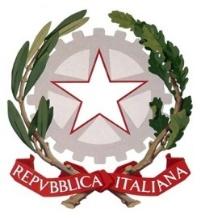 Ministero dell’IstruzioneIstituto Comprensivo Statale  ZanicaScuola Infanzia Comun Nuovo e Scuole Primarie e Secondarie di I grado                        Comun Nuovo e ZanicaSede: Via Serio n.1 - 24050 Zanica  - Contatti: Tel. 035 670728 Fax 035671653C.F.: 95118880160 – C.M.: BGIC89300Q – Codice I.P.A. UFV693e-mail: peo bgic89300q@istruzione.it  -  pec bgic89300q@pec.istruzione.it  Sito: www.iczanica.edu.it